CampaniaProtejează-ți sănătatea!  Sănătatea reproducerii – dreptul și responsabilitatea ta!Februarie 2022CUPRINSIntroducere …………………………………………………………………..……...pag. 3Date statistice la nivel european, național și județean privind nivelul și dinamica fenomenului................................................................................................................pag. 3SR si infectia cu Covid-19..........................................................................................pag. 28Date cu rezultate relevante din studii naționale, europene și internaționale..............................................................................................................pag. 29IntroducereSănătatea sexuală este o parte integrantă a sănătății generale, a bunăstării și a calității vieții.Este o stare de bunăstare fizică, emoțională, mentală și socială în relație cu sexualitatea, și nu doar absența bolii, disfuncției sau infirmității.Sănătatea sexuală necesită o abordare pozitivă și bazată pe respect a sexualității și a relațiilor sexuale, precum și posibilitatea de a avea experiențe sexuale plăcute și sigure, fără constrângere, discriminare și violență. Pentru ca sănătatea sexuală să fie atinsă și menținută, drepturile sexuale ale tuturor oamenilor trebuie să fie respectate și protejate. Programele adaptate diferitelor provocări cu care oamenii se confruntă în momente diferite din viața lor includ educație sexuală, planificare familială, îngrijire prenatală, îngrijire post-natală, servicii pentru prevenirea infecțiilor cu transmitere sexuală (inclusiv HIV) și servicii care facilitează diagnosticul precoce și tratamentul bolilor sistemului reproductiv (inclusiv cancerul de sân și de col uterin).https://www.euro.who.int/en/health-topics/Life-stages/sexual-and-reproductive-health/news/news/2011/06/sexual-health-throughout-life/definitionhttps://www.unfpa.org/sexual-reproductive-healthDate statistice la nivel european, național și județean privind nivelul și dinamica fenomenuluiLa nivel EuropeanÎn 2019,  4,04% dintre femeile din UE, care au născut primul copil aveau vârsta sub 20 de ani. Cea mai mare pondere a nașterilor primilor copii la tinerele mame cu vârsta 15-19 ani a fost înregistrată în Bulgaria (14% din totalul nașterilor primilor copii în 2019) și România (12,3%). Cele mai mici ponderi au fost în Danemarca (1,1%), Italia (1,44%) și Olanda (1,49%).În 2011, cele mai mari ponderi ale născuților vii la mamele sub 20 de ani (din total nou-născuți la mame 10-19ani) au fost înregistrate în România (15,12%) și Bulgaria (14,23%), iar cele mai mici au fost în Slovenia (2,14%), Olanda (2,61%) și Danemarca (2,66%). Aproximativ 19 % dintre nou-născuții din anii 2018 și 2019 în UE,  au provenit din România, de la mame cu vârste între 10 și 19 ani. Tabel 1. Număr de născuți vii în Europa, la fete cu vârste între 10-19 ani în perioada 2011-2019Sursa: https://ec.europa.eu/eurostat/web/population-demography/demography-population-stock-balance/database, https://ec.europa.eu/eurostat/databrowser/view/DEMO_FASEC__custom_1322514/default/table?lang=enÎn perioada 2011-2019, în UE, numărul copiilor născuți din mame cu vârste 10-19 ani, a scăzut cu 29%, în timp ce în România, a scăzut cu 12%.Figura 1. Număr de născuți vii în Europa, la fete cu vârsta 10-19 ani în perioada 2011-2019Sursa: https://ec.europa.eu/eurostat/databrowser/view/DEMO_FASEC__custom_1322514/default/table?lang=enÎn 2019, cel mai mare număr de născuți vii la mame 10-19 ani au fost în România (18682 născuți vii), urmat de Franța (15382) și Germania (13322).Tabel 2. Număr de născuți vii în Europa, la fete cu vârste între 10-14 ani în perioada 2011-2019Sursa: https://ec.europa.eu/eurostat/databrowser/view/DEMO_FASEC__custom_1322828/default/table?lang=enÎn UE, în perioada 2011-2019, numărul de nascuți vii provenind de la mame cu vârste între 10-14 ani, a scăzut cu aprox. 15%, în România scăderea fiind cu 0,13%. În 2019, aproximativ 44% din numărul de nou născuți provenind de la fetele 10-14 ani în EU/EEA, se regăseau în România. Figura 2. Număr de născuți vii în Europa, la fete cu vârsta 10-14 ani în perioada 2011-2019Sursa: https://ec.europa.eu/eurostat/databrowser/view/DEMO_FASEC__custom_1322828/default/table?lang=enÎn 2019, cel mai mare număr de născuți vii la mame 10-14 ani au fost în România (749), urmat de Bulgaria (253) și Franța (194).                Sursa: https://appsso.eurostat.ec.europa.eu/nui/submitViewTableAction.doÎn perioada 2011-2019, în România, numărul de nou-născuți la adolescente 10-14 ani a rămas aproape constant, în timp ce UE scade cu 17% la fetele 10-14 ani și cu 29% la fetele 15-19 ani.Figura 5. Număr nou-născuți la adolescente, UE vs Romania, 2009-2018Sursa: https://appsso.eurostat.ec.europa.eu/nui/submitViewTableAction.doFigura 6. Fertilitatea in UE, 2001, 2010 și 2019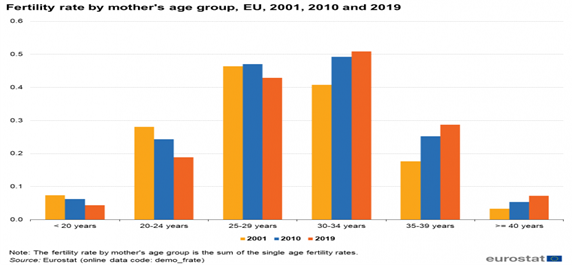  Tabel 4.  Rata de fertilitate la adolescente, UE vs România, 2011-2019, ‰oo                Sursa: https://appsso.eurostat.ec.europa.eu/nui/submitViewTableAction.doÎn UE se observă o scădere cu 20% a ratelor de fertilitate la grupele de vârstă 10-14 ani și 25% la 15-19 ani, în timp ce în România ratele de fertilitate cresc ușor (cu 3%) la 10-14 ani și scad la 15-19 ani, cu aprox.4% în aceeași perioadă. La nivel european în 2019, au fost înregistrați 24771 născuți morți (4% din total născuți). Aproximativ 2 milioane de născuți morți s-au înregistrat în întreaga lume în 2019. https://apps.who.int/gho/data/view.main.STILLBIRTHGWHOREGIONv, https://data.unicef.org/resources/a-neglected-tragedy-stillbirth-estimates-report/Tabel 5. Născuți morți în Europa, în perioada 2010-2019 (nr.)Sursa: https://apps.who.int/gho/data/view.main.STILLBIRTHv?lang=en,https://data.unicef.org/resources/data_explorer/unicef_f/?ag=UNICEF&df=GLOBAL_DATAFLOW&ver=1.0&dq=.CME_SB..&startPeriod=2009&endPeriod=2019Atât în Europa, cât și în România, numărul de născuți morți a scăzut în 2019 față de 2018. În UE, numîrul de născuți morți a scăzut cu 17% în perioada menționată, iar în România, cu 32%. În 2019, aproximativ 13% din numărul de născuți morți în UE, se regăseau în Franța, 9% în Germania și 4% îăn Italia.Figura 7. Născuți morți în Europa, în perioada 2010-2019Sursa: https://data.unicef.org/resources/data_explorer/unicef_f/?ag=UNICEF&df=GLOBAL_DATAFLOW&ver=1.0&dq=.CME_SB..&startPeriod=2009&endPeriod=2019ROMÂNIAÎn România, în 2020, numărul născuților vii la mamele sub 15 ani a scăzut față de 2011 cu aprox. 11%, iar la mamele 15-19 ani, cu aprox. 21%.Sursa: http://statistici.insse.ro:8077/tempo-online/#/pages/tables/insse-tableNatalitatea a scăzut, de la 8,7‰ locuitori în 2011, la 8,1‰ locuitori în 2020.Sursa: http://statistici.insse.ro:8077/tempo-online/#/pages/tables/insse-tableSursa: http://statistici.insse.ro:8077/tempo-online/#/pages/tables/insse-tableÎn 2020 a crescut vârsta medie a mamei la prima naștere, 27,5 ani față de 26,2 ani în 2012.Sursa: http://statistici.insse.ro:8077/tempo-online/#/pages/tables/insse-table        Figura 8.  Născuți morți pe grupe de vârstă ale mamei, în perioada 2011-2020, RomâniaSursa: http://statistici.insse.ro:8077/tempo-online/#/pages/tables/insse-tableSursa: http://statistici.insse.ro:8077/tempo-online/#/pages/tables/insse-tableÎn toate regiunile de dezvoltare, atât în urban, cât și în rural, se remarcă o scădere a numărului de născuți morți în perioada 2011-2020.AVORTURIConform OMS, în iunie 2020 s-au înregistrat: • 39 ‰ de avorturi provocate la femei cu vârste cuprinse între 15 și 49 ani. • 29% din toate sarcinile și 61% din toate sarcinile nedorite s-au încheiat cu un avort. • aprox. 4,7% - 13,2% din decesele materne pot fi atribuite unui avort, anual.• estimările din 2010 până în 2014 au arătat că aproximativ 45% din toate avorturile au fost la risc, majoritatea în țările în curs de dezvoltare. • anual, aproximativ 7 milioane de femei sunt internate în spitale în țările în curs de dezvoltare, ca urmare a avortului. https://www.who.int/news-room/fact-sheets/detail/preventing-unsafe-abortionFigura 9. Avorturi, Europa, 2010-2019 (‰ născuți vii)Sursa: https://ec.europa.eu/eurostat/databrowser/view/demo_fabortind/default/table?lang=enÎn 2019, conform Eurostat, în EU, cele mai multe avorturi s-au înregistrat în Spania – 99.149, România – 47.492 și Ungaria – 25.783 În perioada 2010-2019, se remarcă o scădere a numărului de avorturi în toate țările UE, cu excepția Poloniei, unde s-a înregistrat creșterea constantă a acestora în aceeași perioadă.Figura 10. Avorturi induse la mame sub 15 ani, UE, 2010-2019Sursa: https://appsso.eurostat.ec.europa.eu/nui/show.do?dataset=demo_fabort&lang=enCele mai multe avorturi la mame sub 15 ani, s-au înregistrat în Spania – 341, România  - 300 și Ungaria – 155. Figura 11. Avorturi induse la mame 15-19 ani, UE, 2010-2019Sursa: https://appsso.eurostat.ec.europa.eu/nui/show.do?dataset=demo_fabort&lang=en.  La mamele cu vârste între 15-19 ani, cele mai multe avorturi s-au înregistrat în Spania – 10.038 cazuri, România – 4.294 și Ungaria – 3342 cazuri.În RomâniaÎn anul 2020 au fost efectuate 31.889 întreruperi de sarcină comparativ cu 47.492 întreruperi de sarcină efectuate în anul 2019 (7,4 întreruperi de sarcină/‰ femei fertile comparativ cu 11,0 întreruperi de sarcină/‰ femei fertile în anul 2019). https://cnsisp.insp.gov.ro/wp-content/uploads/2021/07/Buletin-Informativ-Principalii-Indicatori-ai-Starii-de-Sanatate-2019_2020.pdfTabel 11. Dinamica întreruperilor de sarcină România, 2011-2020       Sursa: INSP-CNSISP În 2020, numărul întreruperilor de sarcină înregistrat a fost cu 69% mai mic față de 2011.Figura 12. Dinamica întreruperilor de sarcină România, 2010-2019 Sursa: INSP-CNSISP Figura 13. Întreruperi de sarcină pe județe, România, 2020 ( ‰ femei 15-49 ani)Sursa: http://statistici.insse.ro:8077/tempo-online/#/pages/tables/insse-tableFigura 15. Avorturi la adolescente 15-19 ani, România, 2011- 2020 (‰ femei)Sursa: http://statistici.insse.ro:8077/tempo-online/#/pages/tables/insse-tableÎn 2020, avorturile la fete cu vârste între 15-19 ani, au scăzut  cu 70% comparativ cu anul 2011 (16,1%o  în 2011 , si 5%o în 2020). Anual s-a înregistrat scăderea avorturilor la această grupă de vârstă.Mortalitatea maternă (‰oo născuți vii)Riscul este cel mai mare pentru fetele adolescente sub 15 ani, iar complicațiile în sarcină și naștere sunt mai mari în rândul fetelor adolescente cu vârsta cuprinsă între 10 și 19 ani.Tabel 12. Număr decese datorate sarcinii, nașterii și lăuziei în perioada 2011-2019, EuropaSursa: https://appsso.eurostat.ec.europa.eu/nui/show.do?dataset=hlth_cd_aro&lang=en, http://statistici.insse.ro:8077/tempo-online/#/pages/tables/insse-tableÎn 2011, aproximativ 22% din decesele datorate sarcinii, nașterii și lăuziei din UE, erau înregistrate în România. Atât în 2018 cât și 2019, România înregistra o scădere a numărului de decese datorate sarcinii, nașterii și lăuziei, cu 60-64% mai mic decât în 2011. În 2017, 12,24% din aceste decese din UE, s-au înregistrat în România.      Tabel 13. Mortalitatea maternă în Europa, 2000, 2005, 2010, 2015 și 2017 (‰oo născuți vii)Sursa: https://www.who.int/data/gho/data/themes/maternal-and-reproductive-health/maternal-mortality-country-profiles,  În România și Letonia, în 2017, s-au inregistrat cele mai mari valori de mortalitate maternă-  materne – 19%ooo. Comparativ cu media pe UE, în România, mortalitatea maternă era în 2017 mai mare cu aprox. 48%.Figura 16. Mortalitatea maternă, România vs. UE, 2000- 2017 (‰oo născuți vii)Sursa: https://www.who.int/data/gho/data/themes/maternal-and-reproductive-health/maternal-mortality-country-profiles,  file:///C:/Users/ISP/AppData/Local/Temp/9789241516488-eng.pdfÎn 2017, mortalitatea maternă în România avea valori mai mici cu 65% comparativ cu anul 2000.În România:Situația mortalității materne este redată în tabelele și graficele de mai jos:Tabel 14. Număr decese datorate sarcinii, nașterii și lăuziei, pe regiuni, în perioada 2012-2020Sursa: http://statistici.insse.ro:8077/tempo-online/#/pages/tables/insse-tableSe remarcă creșterea numărului de decese datorită sarcinii, nașterii și lăuziei, în perioada 2012-2020, cu 39%. În regiunea Sud - Muntenia au fost înregistrate 25% decese materne din totalul de decese pe țară, în 2020.Tabel 15. Număr decese și mortalitate maternă (‰), pe grupe vârstă ale mamei, 2010-2019Sursa: https://cnsisp.insp.gov.ro/wp-content/uploads/2021/09/MORTALITATEA-MATERNA-2019.pdfÎn 2019 nu s-a înregistrat nici un deces atât la grupa de vârstă 10-14 ani, cât și la grupa 15-19 ani.  Tabel 16.  Decese și mortalitate maternă (‰oo născuți vii) prin avort  și categorii de risc, 2010-2019Sursa:https://cnsisp.insp.gov.ro/wp-content/uploads/2021/09/MORTALITATEA-MATERNA-2019.pdf, https://cnsisp.insp.gov.ro/wp-content/uploads/2021/06/Buletin-Informativ-Miscarea-Naturala-a-Populatiei-An-2020.pdfÎn 2020, mortalitatea maternă prin risc obstetrical indirect a crescut la 11%ooo. De asemenea, în aceeași perioadă, a crescut mortalitatea maternă prin avort, proteinurie, HTA, complicații legate de lăuzie. În perioada 2010-2020, mortalitatea maternă prin avort a scîzut de la 5,18%ooo, la 1%ooo în 2020.Tabel 17.  Mortalitatea maternă prin avort  și categorii de risc, 2010-2019 (‰oo născuți vii)Sursa: https://cnsisp.insp.gov.ro/wp-content/uploads/2021/09/MORTALITATEA-MATERNA-2019.pdfhttps://cnsisp.insp.gov.ro/wp-content/uploads/2021/06/Buletin-Informativ-Miscarea-Naturala-a-Populatiei-An-2020.pdfhttps://cnsisp.insp.gov.ro/wp-content/uploads/2021/06/Buletin-Informativ-Miscarea-Naturala-a-Populatiei-An-2020.pdfÎn perioada 2010-2020 se remarcă o reducere a mortalității materne cu aprox. 37% prin toate categoriile de risc. Conform profilului pe țări al mortalității materne dat de OMS și din datele furnizate de CNSISP, valorile mortalității materne au crescut în 2020 (18,0%ooo) comparativ cu 2019 (10,6%ooo).(https://www.who.int/data/gho/data/themes/maternal-and-reproductive-health/maternal-mortality-country-profiles. Fig. 17. Mortalitate maternă pe categorii de risc, 2010-2019 (‰oo născuți vii)Sursa: https://cnsisp.insp.gov.ro/wp-content/uploads/2021/09/MORTALITATEA-MATERNA-2019.pdf, https://cnsisp.insp.gov.ro/wp-content/uploads/2021/06/Buletin-Informativ-Miscarea-Naturala-a-Populatiei-An-2020.pdfMortalitatea maternă prin diverse categorii de risc, a scăzut în perioada 2010-2019 (de la 10,4 ‰oo născuți vii, la 6,4 ‰oo născuți vii, și prin risc indirect, de la 8,5 ‰oo născuți vii, la 3,7 ‰oo născuți vii.Tabel 18. Mortalitatea maternă prin risc obst. direct în funcţie de grupa de vârstă a mamei 2010-2019, (‰oo născuți vii)Sursa: https://cnsisp.insp.gov.ro/wp-content/uploads/2021/09/MORTALITATEA-MATERNA-2019.pdfMortalitatea maternă prin risc obstetrical direct a înregistrat cele mai mari valori la grupele de vârstă 40-49 ani.Fig. 18. Mortalitate maternă (‰oo născuți vii) prin risc obst. direct pe grupe de vârstă ale mamei (% din total decese prin risc obst. direct), 2010-2019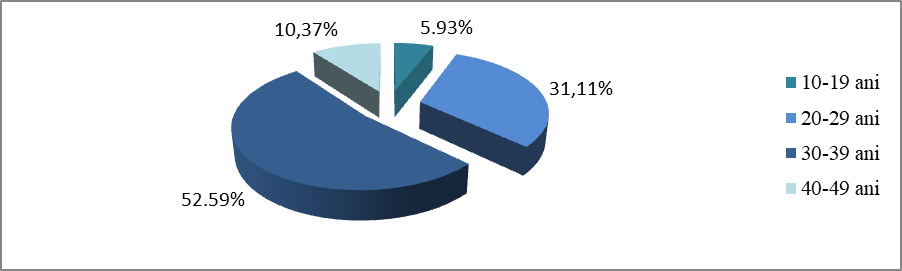 Sursa: https://cnsisp.insp.gov.ro/wp-content/uploads/2021/09/MORTALITATEA-MATERNA-2019.pdfTabelul 19. Mortalitatea maternă prin risc obst. indirect în funcţie de grupa de vârstă a mamei (‰oo născuți vii), 2010-2019Sursa: https://cnsisp.insp.gov.ro/wp-content/uploads/2021/09/MORTALITATEA-MATERNA-2019.pdfPrin risc obst. indirect, grupele de vârstă unde se înregistrează cele mai mari valori ale mortalității materne sunt 25-29 ani, 30-34 ani și 35-39 ani.Fig.19. Mortalitate maternă (‰oo născuți vii) prin risc obst. indirect pe grupe de vârstă ale mamei (% din total decese prin risc obst. indirect), 2010-2019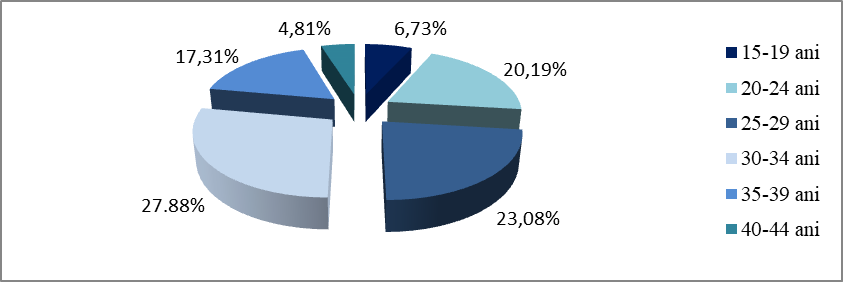 Sursa: https://cnsisp.insp.gov.ro/wp-content/uploads/2021/09/MORTALITATEA-MATERNA-2019.pdfÎn anul 2020 decesele materne pe cele patru grupe mari de cauze au evoluat după cum urmează:decese prin avort: 1 caz în județul Prahova (0.36‰)decese prin risc obstetrical direct: 12 decese (0,07‰) la fel ca în anul 2019. S-a înregistrat câte un deces matern în judeţele Buzău, Caraș Severin, Constanța, Giurgiu, Gorj, Ialomița, Ilfov, Neamț, Olt, Sălaj, Teleornan, Bucureștidecese prin risc obstetrical indirect: 19 cazuri (0,11‰) cu 12 cazuri mai mult decât în anul 2019decese materne prin cauze colaterale: 3 cazuri in judetele Arges, Iasi, Suceava.https://cnsisp.insp.gov.ro/wp-content/uploads/2021/06/Buletin-Informativ-Miscarea-Naturala-a-Populatiei-An-2020.pdfPlanificarea familiala și sănătatea reproduceriiPLANIFICAREA FAMILIALĂ (PF) asigură exercitarea dreptului persoanei / cuplului de a avea câți copii dorește, la momentul ales și la intervalul dintre nașteri hotărât. Se realizează prin folosirea metodelor contraceptive și tratamentul infertilității.Europa  Conform datelor furnizate de Națiunile Unite, prevalența estimată a utilizării contraceptivelor, accesul la servicii de contracepție/PF și cererea de planificare familială la nivel mondial, european și național sunt redate în tabelele de mai jos. http://www.un.org/en/development/desa/population/theme/family-planning/cp_model.shtmlÎn perioada 2011-2021, prevalența utilizării contraceptivelor la nivel european a fost între 57-58.1%, la nivel est-european 50.1-51.7%. În România, în aceeași perioadă, prevalența utilizării contraceptivelor a variat între 28.8-32.1%.Fig. 20.  Prevalența estimată a utilizării contraceptivelor în perioada 2011-2021 (mondial, Europa, Europa de Est și România)Sursa: Națiunile Unite – Departamentul Afacerilor Economice și Sociale, Divizia Populației, http://www.un.org/en/development/desa/population/theme/family-planning/cp_model.shtmlÎn Europa de Est, în perioada 2010-2021, procentul de femei cu vârste 15-49 de ani care vor contracepție modernă a fost între 69.1-74.5%, în Europa între 75.9-79.5%, iar pe plan mondial, între 75.7-76.8%.În România, în în aceeași perioadă, nevoile de contracepție prin metode moderne a fost între 63,1-72,7%.Fig.21.  Nevoile de contracepție prin metode moderne, 2010-2021 Sursa: Națiunile Unite – Departamentul Afacerilor Economice și Sociale, Divizia Populației18 (http://www.un.org/en/development/desa/population/theme/family-planning/cp_model.shtml)Infecțiile cu transmitere sexuală (ITS) Infecțiile cu transmitere sexuală (ITS) sunt o cauză globală majoră de îmbolnăvire acută, infertilitate, dizabilități pe termen lung și deces, cu consecințe medicale și psihologice grave pentru milioane de bărbați, femei și sugari. OMS/Europa pledează și asistă statele membre în promovarea politicilor și practicilor bazate pe dovezi și drepturile omului pentru controlul și prevenirea ITS și în dezvoltarea capacităților naționale de a implementa astfel de politici și practici.   https://www.euro.who.int/en/health-topics/communicable-diseases/sexually-transmitted-infectionsDatele și statisticile ITS sunt colectate anual prin formularul de raportare comun OMS/Fondul Națiunilor Unite pentru Copii (UNICEF). Acest proces acoperă cele 53 de state membre din Regiunea Europeană a OMS. Sistemul centralizat de informații pentru boli infecțioase (CISID) al OMS/Europa prezintă aceste date online.• Peste 340 de milioane de cazuri noi de infecții bacteriene și protozoare cu transmitere sexuală apar în întreaga lume în fiecare an.• Infecțiile gonococice și chlamydia netratate la femei duc la boli inflamatorii pelvine în până la 40% din cazuri. Una din patru dintre acestea duce la infertilitate. La nivel mondial, infecțiile materne netratate reprezintă infecțiile oculare care duc la orbire la până la 4000 de nou-născuți în fiecare an.• Noile vaccinuri împotriva infecției cu papilomavirus uman ar putea opri decesele premature ale a aproximativ 240 000 de femei din cauza cancerului de col uterin în fiecare an în medii cu resurse sărace.https://www.euro.who.int/en/health-topics/communicable-diseases/sexually-transmitted-infections/data-and-statisticsDate la nivel mondial legate de ITS și sănătatea reproducerii, iunie 2019:• Peste 1 milion de ITS apar zilnic în întreaga lume.• Se estimează 376 milioane de noi infecții anual, dintre care 1/4 sunt ITS: chlamidie (127 milioane), gonoree (87 milioane), sifilis (6,3 milioane) și trichomoniază (156 milioane).• Peste 500 de milioane de oameni au infecții genitale cu virusul herpes simplex (HSV).• 300 de milioane de femei au infecție cu papilomavirus uman (HPV).240 de milioane de oameni trăiesc cu hepatită cronică B la nivel global. (Atât infecțiile cu HPV, cât și cu hepatita B pot fi prevenite prin vaccinare).• Infecția cu HPV provoacă 570.000 de cazuri de cancer de col uterin și peste 300.000 de decese de cancer de col uterin în fiecare an.• 988.000 de femei însărcinate cu sifilis în 2016, rezultând peste 350.000 de complicații la naștere, inclusiv 200.000 de nașteri de născuți morți și decese la nou-născuți. https://www.who.int/en/news-room/fact-sheets/detail/sexually-transmitted-infections-(stis)România	În cadrul sistemului de supraveghere a infecțiilor cu transmitere sexuală, în anul 2020 au fost raportate 274 cazuri clasificate astfel: 262 cazuri de sifilis, 7 cazuri de gonoree și 5 cazuri de infecție cu Chlamydia. Cele mai multe cazuri de infecții cu transmitere sexuală au fost raportate în județele Arad și Constanța. În 2020 nu au fost raportate cazuri de sifilis congenital.https://insp.gov.ro/index.php/informatii-publice/send/7-informatii-publice/1019-raport-activitate-insp-2020Sifilis EuropaConform Raportului epidemiologic anual pentru 2018, publicat în aprilie 2020: • au fost raportate 33.927 de cazuri de sifilis confirmate în 29 de state membre UE / SEE, cu o rată de notificare brută de 7‰oo locuitori.• Ratele de sifilis raportate au fost de nouă ori mai mari la bărbați decât la femei și au prezentat un vârf pentru bărbații de 25-34 de ani (29‰oo locuitori). • 69% din cazurile de sifilis cu informații despre categoria de transmitere au fost raportate la bărbații care fac sex cu bărbați (MSM). • Tendința ratelor de sifilis a crescut din 2011 și până în 2017, în special în rândul bărbaților și în principal datorită creșterii numărului de cazuri în rândul HSM. În 2018, creșterea pare să se fi oprit. • Comparativ cu 2017, numărul cazurilor de MSM cu status HIV-negativ a crescut cu 7% în 2018. https://www.ecdc.europa.eu/en/publications-data/syphilis-annual-epidemiological-report-2018Tabel 20. Distribuția cazurilor confirmate de sifilis  EU/EEA, 2014–2019 (nr și /‰oo locuitori)Sursa: https://www.ecdc.europa.eu/en/publications-data/syphilis-annual-epidemiological-report-2018, https://atlas.ecdc.europa.eu/public/index.aspx?Dataset=27&HealthTopic=50Numărul cazurilor de sifilis a crescut în UE cu 29%, de la 25018 cazuri în 2014, la 35039 cazuri în 2019. În România, numărul cazurilor a scăzut cu 57,5%, de la 1267 cazuri în 2014, la 539 cazuri în 2019.Fig. 22. Cazuri noi de imbolnavire prin unele boli infectioase si parazitareSursa: http://statistici.insse.ro:8077/tempo-online/#/pages/tables/insse-tableNumărul cazurilor de sifilis a scăzut constant, de la 2209 în 2011, la 594 în 2019, cu 73%.HerpesÎn 2016, 491,5 milioane de persoane trăiau cu infecție cu HSV-2, echivalent cu 13,2% din populația lumii între 15 și 49 de ani. HSV-2 se transmite aproape exclusiv sexual, provocând infecții în zona genitală sau anală (herpes genital).https://www.who.int/news/item/01-05-2020-massive-proportion-world-population-living-with-herpes-infectionGonoreea În mai 2020, conform Raportului Epidemiologic Anual pentru 2018 al ECDC: • Un număr de 100.673 de cazuri confirmate de gonoree au fost raportate de 28 de state membre ale UE / SEE pentru anul 2018.• Rata totală de notificare brută a fost de 26,4 cazuri %000 de locuitori.•  Bărbații care au făcut sex cu bărbați (MSM) au reprezentat aproape jumătate din cazurile raportate (48%) în 2018.• Rata generală de notificare a crescut cu 22% în 2018 față de anul precedent. Cazurile au fost analizate după data diagnosticării. https://www.ecdc.europa.eu/en/publications-data/gonorrhoea-annual-epidemiological-report-2018În 2019, raportul global bărbat-femeie a fost de 3,06: 1, cu 75,4% cazuri la bărbați și 24,6% cazuri la femei. Distribuția pe grupe de vârstă a fost: 0-14 ani – 0,1%, 15-24 ani – 34,5%, 35-44 ani – 37,3% și 45 ani și peste – 11,3%.În 2019, cele mai multe cazuri la bărbați s-au înregistrat în Spania, Olanda, Danemarca și Belgia, iar la bărbați, cele mai multe s-au înreigstrat în Olanda, Franța, Suedia și Danemarca.Tabel 21. Distribuția cazurilor confirmate de gonoree, EU/EEA, 2014–2019 (nr și /‰oo locuitori)Sursa: https://www.ecdc.europa.eu/en/publications-data/gonorrhoea-annual-epidemiological-report-2018,https://atlas.ecdc.europa.eu/public/index.aspxNumărul cazurilor de gonoree a crescut în UE cu 43% ( de la 67071 cazuri în 2014,  la 117881 cazuri în 2019).  În România, numărul cazurilor a scăzut cu 81,5% ( de la 178 cazuri în 2014, la 33 cazuri în 2019).HIV/SIDAEUROPAConform Raportului HIV/AIDS surveillance in Europe 2020 (cu date din 2019), aproape 137.000 de persoane au fost diagnosticate cu HIV în regiunea europeană (15,6‰oo), cu 19% mai multe decât in urma cu 10 ani, inclusiv 25.000 în UE/SEE. Peste 50% dintre cazurile diagnosticate cu infecție HIV au fost diagnosticate tardiv, când  sistemul imunitar era deja slăbit. Sursa: https://www.ecdc.europa.eu/en/publications-data/infographic-hiv-infection-late-diagnosis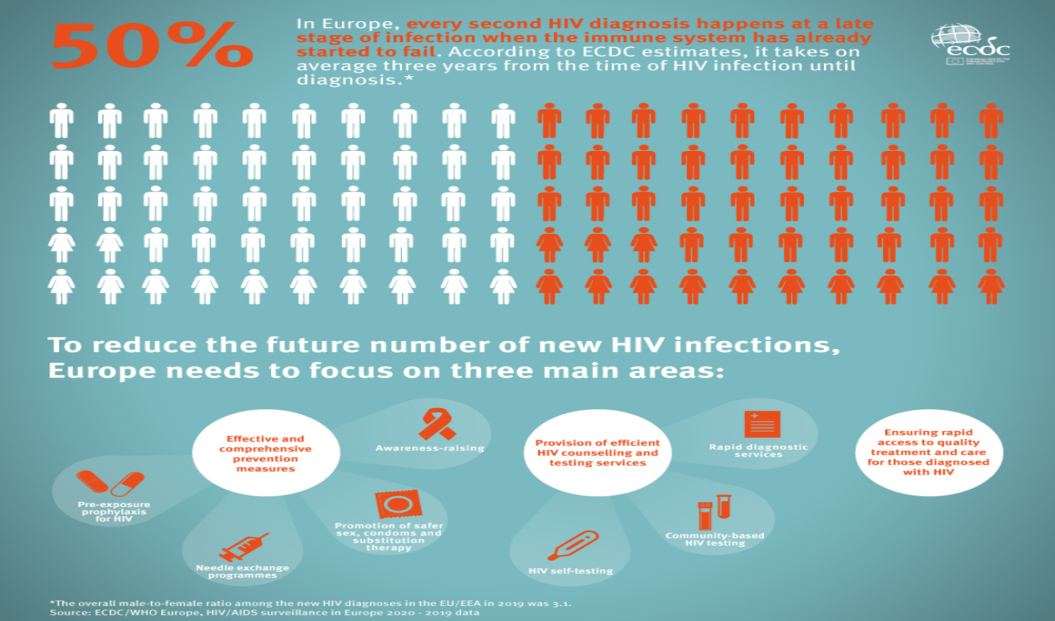 În ultimii 30 de ani, peste 2,1 milioane de persoane au fost diagnosticate și raportate cu HIV în regiunea europeană a OMS, inclusiv peste 710 000 de persoane din UE/SEE. Ratele specifice vârstei au fost cele mai mici la persoanele sub 15 ani de vârstă (0,2%ooo de locuitori atât pentru bărbați, cât și pentru femei. https://www.ecdc.europa.eu/en/publications-data/hivaids-surveillance-europe-2020-2019-dataTabel 22. Caracteristici ale cazurilor  noi de HIV/SIDA raportate de Regiunea Europeană a OMS, UE/EEA, 2019   Sursa: https://www.ecdc.europa.eu/en/publications-data/hivaids-surveillance-europe-2020-2019-dataPe baza datelor raportate din 47 de țări, se estimează că 2.287.179 de persoane trăiesc cu HIV. Dintre 8 țări care nu au furnizat estimări cu privire la numărul de PVVIH4 țări nu aveau estimări empirice iar 4 țări nu au participat la declarația de la Dublin / raportarea GAM în 2020. https://www.ecdc.europa.eu/sites/default/files/documents/hiv-continuum-of-care-dublin-declaration-2021.pdfTabel 23. Număr estimat de persoane care trăiesc cu HIV: țări în Vestul, Centrul și Estul Europei, 2020Sursa: https://www.ecdc.europa.eu/sites/default/files/documents/hiv-continuum-of-care-dublin-declaration-2021.pdf    Figura 23.  Cazuri noi de HIV diagnosticate în România vs. UE/SEE, 2010-2019 ( %ooo)     Sursa: https://www.ecdc.europa.eu/en/publications-data/hivaids-surveillance-europe-2020-2019-dataÎn UE, numărul cazurilor noi de HIV a scăzut de la 32721 în 2010, la 24801 în 2019 cu aprox. 24%. În România, numărul cazurilor noi de HIV a rămas relativ constant în perioada 2010-2019. În 2019, s-au înregistrat 690 de cazuri noi, față de 24801 în UE (2,78% din cazurile UE).Figura 24.  Număr cazuri noi de HIV la persoanele infectate prin transmiterea materno-fetală, în România vs. UE / SEE,  2010-2019 (Nr.)     Sursa: https://www.ecdc.europa.eu/en/publications-data/hivaids-surveillance-europe-2020-2019-dataÎn UE, numărul cazurilor de HIV prin transmitere materno-fetală a scăzut de la 329 în 2010, la 167 în 2019 cu aprox. 50%. În România, numărul cazurilor a scăzut de la 27 în 2010,  la 11cazuri în 2019 (cu aprox. 60%). În 2019, aprox. 7% din cazurile existente în UE, provenau din România.Figura 25. Număr cazuri noi cumulate de HIV la persoanele infectate prin transmiterea materno-fetală, UE/SEE, 2010-2019     Sursa: https://www.ecdc.europa.eu/en/publications-data/hivaids-surveillance-europe-2020-2019-dataCel mai mare număr de cazuri noi cumulate de HIV la persoanele infectate prin transmitere materno-fetală s-a înregistrat în România (760), urmată de Franța (637) și Portugalia (489).Decesele datorită SIDA au scăzut constant din 2010 (2587) până în 2019 (774). Totalul cumulat al persoanelor diagnosticate cu SIDA în UE a fost de 367.890, iar al deceselor datorită SIDA până la sfârșitul anului 2019 a fost de 196.164.https://www.ecdc.europa.eu/en/publications-data/hivaids-surveillance-europe-2020-2019-dataFigura 26. Număr decese de HIV/SIDA, UE/SEE, 2010-2019     Sursa: https://www.ecdc.europa.eu/en/publications-data/hivaids-surveillance-europe-2020-2019-dataTabel 24. Mortalitatea standardizată prin HIV/SIDA pe grupe de vârstă și gen, UE, 2011-2018Sursa:https://appsso.eurostat.ec.europa.eu/nui/show.do?query=BOOKMARK_DS-417853_QID_-109ACCAA_UID_-3F171EB0&layout=TIME,C,X,0;GEO,L,Y,0;UNIT,L,Z,0;SEX,L,Z,1;AGE,L,Z,2;ICD10,L,Z,3;INDICATORS,C,Z,4;&zSelection=DS-417853SEX,T;DS-417853ICD10,B20-B24;DS-417853UNIT,RT;DS-417853INDICATORS,OBS_FLAG;DS-417853AGE,TOTAL;&rankName1=ICD10_1_2_-1_2&rankName2=UNIT_1_2_-1_2&rankName3=AGE_1_2_-1_2&rankName4=INDICATORS_1_2_-1_2&rankName5=SEX_1_2_0_0&rankName6=TIME_1_0_0_0&rankName7=GEO_1_2_0_1&sortC=ASC_-1_FIRST&rStp=&cStp=&rDCh=&cDCh=&rDM=true&cDM=true&footnes=false&empty=false&wai=false&time_mode=ROLLING&time_most_recent=true&lang=EN&cfo=%23%23%23%2C%23%23%23.%23%23%23Mortalitatea standardizată prin HIV/SIDA, în UE, în perioada 2011-2017 a înregistrat o reducere atât la bărbați, cât și la femei. La grupa de vârstă 65 ani și peste, evoluția a fost oscilantă.România: Tabel 25.  Situația infecției HIV/SIDA în România, 31.12.2019Sursa: http://www.cnlas.ro/images/doc/31122020_rom.pdf (Compartimentului pentru Monitorizarea şi Evaluarea Infecţiei HIV/SIDA–INBI “Prof.Dr.M.Balş)La 31 decembrie 2019 erau 6.562 de cazuri la grupa de vârstă 30 –34 ani (3740 cazuri la bărbați și 2822 la femei). Tabel 26.  Distribuția cazurilor HIV/SIDA în viață pe grupe de vârstă și gen, 31.12.2020 (total cumulativ 1985-2020)Sursa: http://www.cnlas.ro/images/doc/31122020_rom.pdfLa 31 decembrie 2020, au fost înregistrate 52 cazuri de HIV/SIDA la băieți și 84 cazuri la fete cu vârste între 15-19 ani.      Figura 27.  Distribuția pe genuri și vârste a cazurilor noi  HIV, la 31 decembrie 2020  Sursa: Compartimentul pentru Monitorizarea şi Evaluarea Infecţiei HIV/SIDA în România – INBI “Prof.Dr.M.Balş; http://www.cnlas.ro/images/doc/31122020_rom.pdfCele mai multe cazuri noi de HIV s-au înregistrat la sexul masculin, la grupele de vârstă 40-49 ani și 30-34 ani.Tabel 27.  Testări HIV la gravide, pe grupe de vârstă, în 2020Sursa: http://www.cnlas.ro/images/doc/31122020_rom.pdfTabel 28. Mortalitatea  standardizată prin HIV/SIDA pe grupe de vârstă și gen, România, 2011-2018 (%ooo)Sursa: https://appsso.eurostat.ec.europa.eu/nui/show.do?query=BOOKMARK_DS-417853_QID_-109ACCAA_UID_-3F171EB0&layout=TIME,C,X,0;GEO,L,Y,0;UNIT,L,Z,0;SEX,L,Z,1;AGE,L,Z,2;ICD10,L,Z,3;INDICATORS,C,Z,4;&zSelection=DS-417853SEX,T;DS-417853ICD10,B20-B24;DS-417853UNIT,RT;DS-417853INDICATORS,OBS_FLAG;DS-417853AGE,TOTAL;&rankName1=ICD10_1_2_-1_2&rankName2=UNIT_1_2_-1_2&rankName3=AGE_1_2_-1_2&rankName4=INDICATORS_1_2_-1_2&rankName5=SEX_1_2_0_0&rankName6=TIME_1_0_0_0&rankName7=GEO_1_2_0_1&sortC=ASC_-1_FIRST&rStp=&cStp=&rDCh=&cDCh=&rDM=true&cDM=true&footnes=false&empty=false&wai=false&time_mode=ROLLING&time_most_recent=true&lang=EN&cfo=%23%23%23%2C%23%23%23.%23%23%23În perioada 2011-2018, în România, mortalitatea standardizată prin HIV/SIDA, a înregistrat o scădere – de la 0,9 la 0,88%ooo. În România, la 31 decembrie 2020, existau 16.848 persoane infectate cu HIV. Sănătatea reproducerii și COVIDRecomandări OMS pentru femeile însărcinate :Femeile gravide ar trebui să ia aceleași măsuri de precauție pentru a evita infecția cu COVID-19 ca și alte persoane. Gravidele mai în vârstă, supraponderale sau cu afecțiuni medicale preexistente (hipertensiunea arterială, diabet), prezintă un risc crescut de apariție a infecției grave cu COVID-19. Se pot proteja prin: spălarea  frecventă a mâinilor cu o soluție pe bază de alcool sau apă și săpun; păstrarea distanței  față de ceilalți și evitarea spațiilor aglomerate;purtarea unei măști;igiena respiratorie (acoperirea gurii și a nasului, tușit sau strănutat în batistă sau în cotul îndoit, apoi aruncat imediat batista folosită); solicitarea asistenței medicale  la primele simptome (febră, tuse sau dificultăți de respirație). Femeile însărcinate și femeile care au născut recent ar trebui să participe la programele de îngrijire de rutină, în conformitate cu politicile locale și după măsuri adaptate pentru a reduce posibila transmitere a virusului.Femeile însărcinate cu simptome de COVID-19 au prioritate la  testare; Toate femeile însărcinate, inclusiv cele cu infecții confirmate sau suspectate de COVID-19 și nou-născuții acestora, au dreptul la îngrijiri de înaltă calitate înainte, în timpul și după naștere, inclusiv îngrijiri de sănătate mintală. Încă nu se stie dacă o femeie însărcinată cu COVID-19 poate transmite virusul la făt sau nou-născut în timpul sarcinii, al nașterii. Până în prezent, virusul activ nu a fost găsit în probe de lichide din jurul uterului sau al laptelui matern.Mamele trebuie să continue să-și alăpteze nou-născutul chiar dacă sunt infectate cu noul virus sau suspecte de a fi infectate, deoarece virusul nu se transmite prin  laptele matern;Mamelor cu simptome de COVID-19 li se recomandă să poarte o mască medicală, în timpul oricărui contact cu copilul si să se spele pe mâini înainte și după ce vin în contact cu nou-nascutul.https://www.who.int/news-room/q-a-detail/coronavirus-disease-covid-19-pregnancy-and-childbirth Recomandări OMS pentru adolescenți și tineri: https://www.who.int/emergencies/diseases/novel-coronavirus-2019/question-and-answers-hub/q-a-detail/coronavirus-disease-covid-19-adolescents-and-youthToate grupele de vârstă se pot infecta cu COVID-19. Dovezile până în prezent sugerează faptul că, copiii și adolescenții sunt mai puțin susceptibili de a suferi de forme  severe, dar cazuri grave și decesul pot avea loc si la aceste grupe de vârstă.   Adolescenții pot să răspândească COVID-19 la alte persoane, chiar dacă au simptome ușoare sau nu au simptome. Virusul se răspândește de la o persoană la alta prin picături mici din nas sau gură, care se răspândesc atunci când o persoană cu COVID-19 tuseste, strănută sau vorbește. Oamenii se pot infecta atingând obiecte sau suprafețe, apoi atingându-și ochii, nasul sau gura.Nu există dovezi că COVID-19 este transmis prin spermă sau fluide vaginale. Cu toate acestea, a face sex cu cineva pune o persoană în pericol dacă cealaltă persoană are COVID-19În unitatile de invățământ se respectă prevederile Ord. comun MS/MEC nr. 1082/5338 publicat în MO partea I, Nr.942/1.10. Accesul la contracepție în timpul pandemiei COVID-19. https://www.who.int/news-room/q-a-detail/coronavirus-disease-covid-19-contraception-and-family-planningÎn timpul pandemiei COVID-19, pot fi utilizate toate metodele moderne de contracepție. Date cu rezultate relevante din studii naționale, europene și internaționale1. https://contraceptionmedicine.biomedcentral.com/articles/10.1186/s40834-020-00114-9Accesul la contraceptive in timpul pandemiei COVID-19, Contraception and Reproductive Medicine volume 5, Article number: 17 (2020)Cercetările efectuate de Agenția Națiunilor Unite pentru sănătate sexuală și reproductivă (UNFPA) estimează că, peste 47 de milioane de femei ar putea pierde accesul la contracepție, ducând la 7 milioane de sarcini nedorite, o creștere a avorturilor la risc, complicații ale sarcinii, transmiterea HIV și a altor infecții cu transmitere sexuală, precum și o incidență crescută a tulburărilor de stress post-traumatic, depresie, sinucidere și violență, ca urmare a crizei COVID-19. Conform OMS, avortul este cauza spitalizărilor anuale a aproximativ 5 milioane de femei în țările în curs de dezvoltare. Restricțiile de călătorie, măsurile de carantină, responsabilitățile suplimentare de îngrijire, teama de expunere la virus pot constitui bariere în accesul la contracepție.  https://www.euro.who.int/en/health-topics/Life-stages/sexual-and-reproductive-health/news/news/2020/10/who-assessment-shows-sexual-and-reproductive-health-must-be-given-higher-priority-to-achieve-health-for-allEvaluări ale sănătății sexuale, reproductive, materne, nou-născuților, copiilor și adolescenților în contextul acoperirii universale a sănătății în șase țări din Regiunea Europeană a OMS. https://apps.who.int/iris/bitstream/handle/10665/331392/9789289054874-eng.pdfEvaluările OMS arată că sănătatea sexuală și reproductivă trebuie să aibă o prioritate mai mare pentru a obține sănătate pentru toți. În perioada 20 - 22 octombrie 2020, OMS și Fondul Națiunilor Unite pentru Populație (UNFPA) au evaluat sănătatea sexuală, reproductivă, maternă, nou-născutului, copilului și adolescentului, precum și modalitatea de a asigura accesul la serviciile sexuale și reproductive în contextul pandemiei COVID-19 în 6 țări: Albania, Azerbaidjan, Kazahstan, Kârgâzstan, Republica Moldova și România. Rezultatele evaluărilor au indicat faptul că multe intervenții/servicii medicale nu sunt acoperite (UHC- universal health coveridge). OMS a oferit fiecărei țări evaluate, recomandări specifice. https://apps.who.int/iris/bitstream/handle/10665/330458/9789289054720-eng.pdfConstatări privind sănătatea sexuală și reproductivă la adolescenți (România)https://www.rcog.org.uk/en/guidelines-research-services/guidelines/coronavirus-pregnancy/covid-19-virus-infection-and-pregnancy/Infecția cu Coronavirus în timpul sarcinii (Coronavirus infection and pregnancy. 19 iulie 2021), un ghid publicat de către Colegiul Regal de Obstetricieni și Ginecologi, Colegiul Regal al Moașelor și Colegiul Regal de Pediatrie și Sănătate a Copilului.Ghidul furnizează recomandări pentru profesioniștii din domeniul sănătății legate de COVID-19: Care este principalul sfat pentru femeile însărcinate? Aproximativ 2/3 dintre femeile însărcinate și infectate cu COVID-19, nu au simptome sau doar simptome ușoare de răceală sau asemănătoare gripei. Un număr mic de femei însărcinate prezintă simptomatologie COVID-19. Gravidele sunt mai susceptibile de a avea complicații în timpul sarcinii: nașterea prematură sau de născuți morți, preeclampsie.  Sfaturi cheie pentru femeile însărcinate în timpul pandemiei: Vaccinarea este recomandată în timpul sarcinii. Gravidele nevaccinate pot alege să limiteze contactul cu alte persoane, pentru a reduce riscul de a prinde sau răspândi COVID-19, în special dacă sunt în al treilea trimestru. Exercițiile fizice regulate, hidradarea, o dietă sănătoasă echilibrată și supliment de acid folic și vitamina D contribuie la bunul mers al sarcinii.Efectuarea de controalele periodice.Ce efect are COVID-19 asupra femeilor însărcinate? Studiile UK Obstetric Surveillance System (UKOSS) și publicațiile mai recente au descoperit că minoritățile, vârsta peste 35 ani, din medii defavorizate și comorbiditățile (hipertensiunea arterială și diabetul) au risc crescut în infecția cu COVID-19. Ce efect va avea COVID-19 asupra copilului meu dacă sunt diagnosticat cu infecția? Nu există dovezi că infecția cu COVID-19 la începutul sarcinii favorizează apariția unui avort spontan. Faptul că un nou-născut se infectează sau nu cu COVID-19 de la mamă, nu este afectat de modul de naștere, de alegerea modului de alimentație sau de faptul dacă femeia și bebelușul rămân împreună. Raportul Studiului UKOSS din ianuarie 2021 evidențiază că aproape 1 din 5 femei cu COVID-19 simptomatic a născut prematur. Femeile cu test pozitiv pentru COVID-19, dar fără simptome, nu au fost mai predispuse să nască prematur. 1 copil din 50 a fost testat pozitiv pentru COVID-19, sugerând că transmiterea infecției la copil este redusă. Ar trebui să iau supliment de vitamina D? Persoanele cu niveluri scăzute de vitamina D prezintă un risc crescut de complicații respiratorii grave dacă dezvoltă COVID-19Ar trebui să mă vaccinez împotriva gripei? Unele dintre simptomele gripei, inclusiv febră, tuse, dificultăți de respirație și oboseală, sunt similare cu cele ale COVID-19. Este posibilă infectarea cu virusul gripei concomitent cu COVID-19. Ce ar trebui să fac dacă dezvolt  temperatură, tuse sau ambele, când sunt însărcinată? Testarea pentru COVID-19 și autoizolare. Ar trebui să planific o sarcină în timpul pandemiei COVID-19? A rămâne gravidă în timpul pandemiei COVID-19 este o alegere personală. Vaccinuri COVID-19, sarcină și alăptare. Vaccinarea împotriva COVID-19 este recomandată în timpul sarcinii și este cel mai sigur și mai eficient mod de a proteja femeile însărcinate și bebelușii lor de infecția cu coronavirus. https://www.euro.who.int/en/health-topics/Life-stages/sexual-and-reproductive-health/news/news/2020/3/where-do-we-stand-on-womens-health-in-2020Sănătatea femeilor în anul 2020 (Where do we stand on women’s health in 2020? 06-03-2020) Concluziile generale ale studiului OMS relevă următoarele:  Guvernele europene stabilesc priorități pentru egalitatea de gen; Satisfacția cu viață mai scăzută în rândul fetelor; Rate ridicate de violență împotriva femeilor; Inegalități de gen pentru femei la locul de muncă; Mulți ani trăiți în condiții de boală.   Rezultatele studiului indică faptul că, în Europa, în rândul adolescenților cu vârsta de 15 ani, 43% dintre fete erau nemulțumiți de corpul lor, comparativ cu 22% dintre băieți. Dintre fete, 26% au raportat că urmează o dietă, chiar dacă doar 13% erau supraponderali (comparativ cu 11% dintre băieții care urmau o dietă și 22% supraponderali). 1 din 4 femei din regiunea europeană experimentează violență fizică și / sau sexuală după  vârsta de 15 ani. Cu o populație europeană îmbătrânită și cu 70% din cele 14 milioane de persoane în prezent cu vârsta peste 85 de ani fiind femei, se poate aștepta ca acest grup de vârstă să crească.  https://www.europarl.europa.eu/doceo/document/A-9-2021-0169_RO.htmlPARLAMENTULUI EUROPEAN - PROPUNERE DE REZOLUȚIE (mai 2021) referitoare la situația sănătății sexuale și reproductive și a drepturilor aferente în UE, în contextul sănătății femeilor. Unele dintre propuneri se regăsesc mai jos:-Invită statele membre să instituie strategii și programe de monitorizare eficiente care să garanteze accesul universal la o gamă completă de servicii SRHR accesibile și de înaltă calitate și utilizarea acestora, în conformitate cu standardele internaționale în materie de sănătate, indiferent de barierele financiare, practice și sociale și fără discriminare, cu o atenție deosebită față de grupurile marginalizate, inclusiv, dar nu numai, femeile care aparțin minorităților etnice, rasiale și religioase, femeile migrante, femeile din zonele rurale și ultraperiferice, în care constrângerile geografice împiedică accesul direct și imediat la aceste servicii, femeile cu dizabilități, femeile fără asigurări de sănătate, persoanele LGBTI și victimele violenței sexuale și pe criterii de gen;-. îndeamnă Comisia să își utilizeze pe deplin competența în politica de sănătate și să sprijine statele membre în garantarea accesului universal la SRHR în cadrul programului „UE pentru sănătate” pentru perioada 2021-2027; - subliniază necesitatea unei abordări pozitive și proactive a serviciilor medicale pe parcursul întregului ciclu de viață, asigurând îngrijiri medicale universale, de înaltă calitate, sprijinite de resurse adecvate; subliniază că UE poate sprijini statele membre pentru abordările integrate și intersecționale referitoare la prevenire, diagnostic, tratament și îngrijire și, de asemenea, poate sprijini acțiunile statelor membre pentru a asigura accesul la serviciile de sănătate sexuală și reproductivă și la medicamentele aferente-. îndeamnă statele membre să crească gradul de conștientizare în rândul femeilor cu privire la importanța controalelor regulate și să se asigure că serviciile de sănătate publică pun la dispoziție controale precum mamografii și ecografii mamare, teste citologice și osteodensiometrii;-. subliniază importanța prevenirii bolilor prin educație; subliniază, în plus, importanța vaccinărilor în prevenirea bolilor, acolo unde vaccinarea este disponibilă; solicită, prin urmare, statelor membre și Comisiei să extindă achiziția UE de vaccinuri pentru combaterea COVID-19 la achiziția vaccinului anti-papilomavirusului uman (HPV), asigurându-se faptul că fiecare persoană din Europa poate avea acces la acest vaccin;-. reamintește că toate intervențiile medicale legate de SRHR trebuie să aibă loc cu consimțământul prealabil, personal și în deplină cunoștință de cauză al persoanei respective; -.solicită statelor membre să pună în aplicare măsuri legislative care să garanteze integritatea fizică, libertatea de alegere și autodeterminarea cu privire la viața sexuală și reproductivă a persoanelor cu dizabilități;- subliniază că este necesar să se ia în considerare nevoile specifice de sănătate legate de SRHR, cum ar fi infertilitatea, menopauza și cancerele specifice ale tractului reproducător; -. subliniază că este necesar să se ia în considerare impactul schimbărilor de mediu asupra SRHR și fertilității, inclusiv, dar nu numai, al poluării apei și a aerului, precum și al creșterii consumului de substanțe chimice; - subliniază importanța furnizorilor din domeniul sănătății sexuale și reproductive în asigurarea unei game cuprinzătoare de servicii de sănătate sexuală și reproductivă, inclusiv servicii de sănătate fizică și mintală. Țări201120122013201420152016201720182019EU/EEA13823913364812483012249611713711765310851210335298763Belgia299927692251223620261904181617101582Bulgaria779974046968665562746031603861916245Cehia307330632825273426192637265324432283Danemarca797771738632584602474409340Germania165531590515355154671571218504159301436113322Estonia561494498460368310294285260Irlanda1690161613801226119911011038956858Grecia275024021465227222492493235423312306Spania1034796608892855282247953775770016900Franța208522072419482195201839717255162681561615382Croația142014791276122211211086997878865Italia900087988085781971346750605157395103Cipru173193130128127150161194165Letonia11211043935866765650628522548Lituania144213831268115811441022879766658Luxembourg10910184929179687664Ungaria515054915791604057616096554753005049Malta220211162152134149138134132Olanda2,3652,2031,9011,7961,5701,4921,4101,3231259Austria218920411882168617131593147511801109Polonia1614215704144921328712030113201007692248277Portugalia366333012861249122952208217320282077România208982060719154199011987820506203501921018682Slovenia255220224233210190183173209Slovacia369412423363347034643640359834693490Finlanda1247119811401101920805704622593Suedia17301502142613001128112711131112915Țări201120122013201420152016201720182019EU/EEA1.9881.9371.8601.9661.8511.8451.8451.7211697Belgia26202010201617210Bulgaria335246298324294259269252253Cehia191296131491422Danemarca210310301Germania117114105135145170123109108Estonia111125122Irlanda548452414Grecia106939312451777510597Spania145143139136981101137681Franța192216188242237207233187194Croația8126555733Italia261714121311685Cipru210000041Letonia3510254722Lituania10361186443Luxembourg002210020Ungaria808090637975677458Malta033033111Olanda000000000Austria117101515810113Polonia445948515548443935Portugalia595553454443423529România748785709723695724761725749Slovenia133122213Slovacia414838455048433838Finlanda243161001Suedia554547474Figura 3. Ponderea nașterilor la adolescente cu vârsta 10-14 ani, din totalul  numărului nașterilor,  în state membre UE, 2019 (%) Sursa: https://appsso.eurostat.ec.europa.eu/nui/show.do?dataset=demo_fasec&lang=en Cele mai multe mame adolescente 10-14 ani au fost înregistrate în Grecia (4,21%), Bulgaria (4,05%) și România (4,01%), în 2019.Figura 4. Natalitatea în România vs media UE, în perioada 2011-2020 (‰  locuitori) Sursa : https://ec.europa.eu/eurostat/databrowser/view/tps00204/default/table?lang=enÎn perioada 2011-2020, în UE, ratele de natalitate au înregistrat o scădere progresivă, de la 10,1%o la 9,1%o. În aceeași perioadă, în România, natalitatea a crescut de la 9,7%o în 2011 până la 10,8%o în 2017, apoi a scăzut continuu ajungând în 2020, la valoarea de 9,2%o, aproape egalî cu media UE (9,1%o).Tabel 3. Număr nou-născuți la adolescente, UE vs România, 2011-20192010201120122013201420152016201720182019Europa29938296702943528199274132773227251264182562124771Belgia393400398391389379371366360354Bulgaria503480451417397387379354332312Cehia288294294293296299299295291291Danemarca131126123121121122124125126126Germania1550156315941642170918642007209621332137Estonia46434139373635333129Irlanda267253242234226216202188179172Grecia345336325309295282277274261244Spania13341313127411861043976946920894870Franța3564351734363268323532613199315931543157Croația144136129125124123120115112109Italia1319132013201326133213211253116211091070Cipru39383737363635343231Letonia93918783797775726965Lituania10910610299969491868278Luxembourg20212122222222222222Ungaria324320325340354347336324313303Malta14141414141414141313Olanda542513472434419411406402402400Austria194196197200200199199198196195Polonia1171116911351049960904878866870859Portugalia256243236226221216208201200197România888867849808760711673644623604Slovenia61605959585857555350Slovacia189183180176174171166162160157Finlanda124120116114113112110107104102Suedia326331333335337329320313303293Tabel 6. Născuți vii pe grupe de vârstă ale mamei, în perioada 2011-2020 (nr.)Tabel 6. Născuți vii pe grupe de vârstă ale mamei, în perioada 2011-2020 (nr.)Tabel 6. Născuți vii pe grupe de vârstă ale mamei, în perioada 2011-2020 (nr.)Tabel 6. Născuți vii pe grupe de vârstă ale mamei, în perioada 2011-2020 (nr.)Tabel 6. Născuți vii pe grupe de vârstă ale mamei, în perioada 2011-2020 (nr.)Tabel 6. Născuți vii pe grupe de vârstă ale mamei, în perioada 2011-2020 (nr.)Tabel 6. Născuți vii pe grupe de vârstă ale mamei, în perioada 2011-2020 (nr.)Tabel 6. Născuți vii pe grupe de vârstă ale mamei, în perioada 2011-2020 (nr.)Tabel 6. Născuți vii pe grupe de vârstă ale mamei, în perioada 2011-2020 (nr.)Tabel 6. Născuți vii pe grupe de vârstă ale mamei, în perioada 2011-2020 (nr.)Tabel 6. Născuți vii pe grupe de vârstă ale mamei, în perioada 2011-2020 (nr.)Tabel 6. Născuți vii pe grupe de vârstă ale mamei, în perioada 2011-2020 (nr.)Grupe de vârstă ale mamei TOTALAniAniAniAniAniAniAniAniAniAniGrupe de vârstă ale mamei TOTAL2011201220132014201520162017201820192020Grupe de vârstă ale mamei TOTALNumăr născuți viiNumăr născuți viiNumăr născuți viiNumăr născuți viiNumăr născuți viiNumăr născuți viiNumăr născuți viiNumăr născuți viiNumăr născuți viiNumăr născuți viiTotalTOTAL196242201104214932202501206190209641214928214614203109178609sub 15 aniTOTAL74878581672869873276374675366815-19 aniTOTAL20150198222064219375194262006619908195021818015898Tabel 7. Natalitatea în perioada 2011-2020 (‰ locuitori)Tabel 7. Natalitatea în perioada 2011-2020 (‰ locuitori)Tabel 7. Natalitatea în perioada 2011-2020 (‰ locuitori)Tabel 7. Natalitatea în perioada 2011-2020 (‰ locuitori)Tabel 7. Natalitatea în perioada 2011-2020 (‰ locuitori)Tabel 7. Natalitatea în perioada 2011-2020 (‰ locuitori)Tabel 7. Natalitatea în perioada 2011-2020 (‰ locuitori)Tabel 7. Natalitatea în perioada 2011-2020 (‰ locuitori)Tabel 7. Natalitatea în perioada 2011-2020 (‰ locuitori)Tabel 7. Natalitatea în perioada 2011-2020 (‰ locuitori)Tabel 7. Natalitatea în perioada 2011-2020 (‰ locuitori)MediuAniAniAniAniAniAniAniAniAniAniMediu2011201220132014201520162017201820192020MediuNăscuți vii ‰ locuitoriNăscuți vii ‰ locuitoriNăscuți vii ‰ locuitoriNăscuți vii ‰ locuitoriNăscuți vii ‰ locuitoriNăscuți vii ‰ locuitoriNăscuți vii ‰ locuitoriNăscuți vii ‰ locuitoriNăscuți vii ‰ locuitoriNăscuți vii ‰ locuitoriTotal 8,799,69,19,39,49,79,39,28,1urban8,48,69,38,899,29,59,58,97,6rural9,29,5109,59,59,79,99,99,48,6Natalitatea a scăzut,  de la 9.2‰ locuitori în 2019, la 8.1‰ în 2020, atât în urban cât și în rural. Cele mai mari valori s-au înreigstrat în mediul urban în 2017 și 2018 – 9,5‰ locuitori, iar în rural, în 2013 - 10‰ locuitori și 2017 și 2018- 9,9‰ locuitori.Tabel 8. Vârsta medie a mamei la prima naștere, pe medii de rezidență în România, în perioada 2012-2020Natalitatea a scăzut,  de la 9.2‰ locuitori în 2019, la 8.1‰ în 2020, atât în urban cât și în rural. Cele mai mari valori s-au înreigstrat în mediul urban în 2017 și 2018 – 9,5‰ locuitori, iar în rural, în 2013 - 10‰ locuitori și 2017 și 2018- 9,9‰ locuitori.Tabel 8. Vârsta medie a mamei la prima naștere, pe medii de rezidență în România, în perioada 2012-2020Natalitatea a scăzut,  de la 9.2‰ locuitori în 2019, la 8.1‰ în 2020, atât în urban cât și în rural. Cele mai mari valori s-au înreigstrat în mediul urban în 2017 și 2018 – 9,5‰ locuitori, iar în rural, în 2013 - 10‰ locuitori și 2017 și 2018- 9,9‰ locuitori.Tabel 8. Vârsta medie a mamei la prima naștere, pe medii de rezidență în România, în perioada 2012-2020Natalitatea a scăzut,  de la 9.2‰ locuitori în 2019, la 8.1‰ în 2020, atât în urban cât și în rural. Cele mai mari valori s-au înreigstrat în mediul urban în 2017 și 2018 – 9,5‰ locuitori, iar în rural, în 2013 - 10‰ locuitori și 2017 și 2018- 9,9‰ locuitori.Tabel 8. Vârsta medie a mamei la prima naștere, pe medii de rezidență în România, în perioada 2012-2020Natalitatea a scăzut,  de la 9.2‰ locuitori în 2019, la 8.1‰ în 2020, atât în urban cât și în rural. Cele mai mari valori s-au înreigstrat în mediul urban în 2017 și 2018 – 9,5‰ locuitori, iar în rural, în 2013 - 10‰ locuitori și 2017 și 2018- 9,9‰ locuitori.Tabel 8. Vârsta medie a mamei la prima naștere, pe medii de rezidență în România, în perioada 2012-2020Natalitatea a scăzut,  de la 9.2‰ locuitori în 2019, la 8.1‰ în 2020, atât în urban cât și în rural. Cele mai mari valori s-au înreigstrat în mediul urban în 2017 și 2018 – 9,5‰ locuitori, iar în rural, în 2013 - 10‰ locuitori și 2017 și 2018- 9,9‰ locuitori.Tabel 8. Vârsta medie a mamei la prima naștere, pe medii de rezidență în România, în perioada 2012-2020Natalitatea a scăzut,  de la 9.2‰ locuitori în 2019, la 8.1‰ în 2020, atât în urban cât și în rural. Cele mai mari valori s-au înreigstrat în mediul urban în 2017 și 2018 – 9,5‰ locuitori, iar în rural, în 2013 - 10‰ locuitori și 2017 și 2018- 9,9‰ locuitori.Tabel 8. Vârsta medie a mamei la prima naștere, pe medii de rezidență în România, în perioada 2012-2020Natalitatea a scăzut,  de la 9.2‰ locuitori în 2019, la 8.1‰ în 2020, atât în urban cât și în rural. Cele mai mari valori s-au înreigstrat în mediul urban în 2017 și 2018 – 9,5‰ locuitori, iar în rural, în 2013 - 10‰ locuitori și 2017 și 2018- 9,9‰ locuitori.Tabel 8. Vârsta medie a mamei la prima naștere, pe medii de rezidență în România, în perioada 2012-2020Natalitatea a scăzut,  de la 9.2‰ locuitori în 2019, la 8.1‰ în 2020, atât în urban cât și în rural. Cele mai mari valori s-au înreigstrat în mediul urban în 2017 și 2018 – 9,5‰ locuitori, iar în rural, în 2013 - 10‰ locuitori și 2017 și 2018- 9,9‰ locuitori.Tabel 8. Vârsta medie a mamei la prima naștere, pe medii de rezidență în România, în perioada 2012-2020Natalitatea a scăzut,  de la 9.2‰ locuitori în 2019, la 8.1‰ în 2020, atât în urban cât și în rural. Cele mai mari valori s-au înreigstrat în mediul urban în 2017 și 2018 – 9,5‰ locuitori, iar în rural, în 2013 - 10‰ locuitori și 2017 și 2018- 9,9‰ locuitori.Tabel 8. Vârsta medie a mamei la prima naștere, pe medii de rezidență în România, în perioada 2012-2020Natalitatea a scăzut,  de la 9.2‰ locuitori în 2019, la 8.1‰ în 2020, atât în urban cât și în rural. Cele mai mari valori s-au înreigstrat în mediul urban în 2017 și 2018 – 9,5‰ locuitori, iar în rural, în 2013 - 10‰ locuitori și 2017 și 2018- 9,9‰ locuitori.Tabel 8. Vârsta medie a mamei la prima naștere, pe medii de rezidență în România, în perioada 2012-2020Prima naștere/ toate nașterileMedii de rezidențăAniAniAniAniAniAniAniAniAniPrima naștere/ toate nașterileMedii de rezidență201220132014201520162017201820192020Prima naștere/ toate nașterileMedii de rezidențăVârsta mameiVârsta mameiVârsta mameiVârsta mameiVârsta mameiVârsta mameiVârsta mameiVârsta mameiVârsta mameiVârsta medie a mamei la prima naștereTotal 26,226,526,82727,127,327,527,627,5Vârsta medie a mamei la prima naștereUrban 27,828,128,328,528,628,828,929,129,1Vârsta medie a mamei la prima naștereRural 23,52424,324,524,624,925,125,225,1Copiii născuți morți  care au provenit din fete adolescente sub 15 ani, în 2020, au reprezentat 0,73% din totalul de copii născuți morți în 2020, față de 0,16% din totalul de copii născuți morți în 2019. La mamele cu vârste între 15-19 ani, s-au înregistrat 10% născuți morți din totalul de copii născuți morți în 2020 iar în 2019, 11%.Tabel 9. Născuți morți pe grupe de vârstă ale mamei (Nr.)Copiii născuți morți  care au provenit din fete adolescente sub 15 ani, în 2020, au reprezentat 0,73% din totalul de copii născuți morți în 2020, față de 0,16% din totalul de copii născuți morți în 2019. La mamele cu vârste între 15-19 ani, s-au înregistrat 10% născuți morți din totalul de copii născuți morți în 2020 iar în 2019, 11%.Tabel 9. Născuți morți pe grupe de vârstă ale mamei (Nr.)Copiii născuți morți  care au provenit din fete adolescente sub 15 ani, în 2020, au reprezentat 0,73% din totalul de copii născuți morți în 2020, față de 0,16% din totalul de copii născuți morți în 2019. La mamele cu vârste între 15-19 ani, s-au înregistrat 10% născuți morți din totalul de copii născuți morți în 2020 iar în 2019, 11%.Tabel 9. Născuți morți pe grupe de vârstă ale mamei (Nr.)Copiii născuți morți  care au provenit din fete adolescente sub 15 ani, în 2020, au reprezentat 0,73% din totalul de copii născuți morți în 2020, față de 0,16% din totalul de copii născuți morți în 2019. La mamele cu vârste între 15-19 ani, s-au înregistrat 10% născuți morți din totalul de copii născuți morți în 2020 iar în 2019, 11%.Tabel 9. Născuți morți pe grupe de vârstă ale mamei (Nr.)Copiii născuți morți  care au provenit din fete adolescente sub 15 ani, în 2020, au reprezentat 0,73% din totalul de copii născuți morți în 2020, față de 0,16% din totalul de copii născuți morți în 2019. La mamele cu vârste între 15-19 ani, s-au înregistrat 10% născuți morți din totalul de copii născuți morți în 2020 iar în 2019, 11%.Tabel 9. Născuți morți pe grupe de vârstă ale mamei (Nr.)Copiii născuți morți  care au provenit din fete adolescente sub 15 ani, în 2020, au reprezentat 0,73% din totalul de copii născuți morți în 2020, față de 0,16% din totalul de copii născuți morți în 2019. La mamele cu vârste între 15-19 ani, s-au înregistrat 10% născuți morți din totalul de copii născuți morți în 2020 iar în 2019, 11%.Tabel 9. Născuți morți pe grupe de vârstă ale mamei (Nr.)Copiii născuți morți  care au provenit din fete adolescente sub 15 ani, în 2020, au reprezentat 0,73% din totalul de copii născuți morți în 2020, față de 0,16% din totalul de copii născuți morți în 2019. La mamele cu vârste între 15-19 ani, s-au înregistrat 10% născuți morți din totalul de copii născuți morți în 2020 iar în 2019, 11%.Tabel 9. Născuți morți pe grupe de vârstă ale mamei (Nr.)Copiii născuți morți  care au provenit din fete adolescente sub 15 ani, în 2020, au reprezentat 0,73% din totalul de copii născuți morți în 2020, față de 0,16% din totalul de copii născuți morți în 2019. La mamele cu vârste între 15-19 ani, s-au înregistrat 10% născuți morți din totalul de copii născuți morți în 2020 iar în 2019, 11%.Tabel 9. Născuți morți pe grupe de vârstă ale mamei (Nr.)Copiii născuți morți  care au provenit din fete adolescente sub 15 ani, în 2020, au reprezentat 0,73% din totalul de copii născuți morți în 2020, față de 0,16% din totalul de copii născuți morți în 2019. La mamele cu vârste între 15-19 ani, s-au înregistrat 10% născuți morți din totalul de copii născuți morți în 2020 iar în 2019, 11%.Tabel 9. Născuți morți pe grupe de vârstă ale mamei (Nr.)Copiii născuți morți  care au provenit din fete adolescente sub 15 ani, în 2020, au reprezentat 0,73% din totalul de copii născuți morți în 2020, față de 0,16% din totalul de copii născuți morți în 2019. La mamele cu vârste între 15-19 ani, s-au înregistrat 10% născuți morți din totalul de copii născuți morți în 2020 iar în 2019, 11%.Tabel 9. Născuți morți pe grupe de vârstă ale mamei (Nr.)Copiii născuți morți  care au provenit din fete adolescente sub 15 ani, în 2020, au reprezentat 0,73% din totalul de copii născuți morți în 2020, față de 0,16% din totalul de copii născuți morți în 2019. La mamele cu vârste între 15-19 ani, s-au înregistrat 10% născuți morți din totalul de copii născuți morți în 2020 iar în 2019, 11%.Tabel 9. Născuți morți pe grupe de vârstă ale mamei (Nr.)Grupe de varsta ale mamei AniAniAniAniAniAniAniAniAniAniGrupe de varsta ale mamei 2011201220132014201520162017201820192020Grupe de varsta ale mamei Număr născuți morțiNumăr născuți morțiNumăr născuți morțiNumăr născuți morțiNumăr născuți morțiNumăr născuți morțiNumăr născuți morțiNumăr născuți morțiNumăr născuți morțiNumăr născuți morțiTotal811779771782737734697686627683sub 15 ani433384531515-19 ani73667791777577646969În ceea ce privește numărul de născuți morți, se remarcă un număr de 370 în rural față de 313 în urban.Tabel 10. Născuți morți pe regiuni, urban și rural, 2011-2020În ceea ce privește numărul de născuți morți, se remarcă un număr de 370 în rural față de 313 în urban.Tabel 10. Născuți morți pe regiuni, urban și rural, 2011-2020În ceea ce privește numărul de născuți morți, se remarcă un număr de 370 în rural față de 313 în urban.Tabel 10. Născuți morți pe regiuni, urban și rural, 2011-2020În ceea ce privește numărul de născuți morți, se remarcă un număr de 370 în rural față de 313 în urban.Tabel 10. Născuți morți pe regiuni, urban și rural, 2011-2020În ceea ce privește numărul de născuți morți, se remarcă un număr de 370 în rural față de 313 în urban.Tabel 10. Născuți morți pe regiuni, urban și rural, 2011-2020În ceea ce privește numărul de născuți morți, se remarcă un număr de 370 în rural față de 313 în urban.Tabel 10. Născuți morți pe regiuni, urban și rural, 2011-2020În ceea ce privește numărul de născuți morți, se remarcă un număr de 370 în rural față de 313 în urban.Tabel 10. Născuți morți pe regiuni, urban și rural, 2011-2020În ceea ce privește numărul de născuți morți, se remarcă un număr de 370 în rural față de 313 în urban.Tabel 10. Născuți morți pe regiuni, urban și rural, 2011-2020În ceea ce privește numărul de născuți morți, se remarcă un număr de 370 în rural față de 313 în urban.Tabel 10. Născuți morți pe regiuni, urban și rural, 2011-2020În ceea ce privește numărul de născuți morți, se remarcă un număr de 370 în rural față de 313 în urban.Tabel 10. Născuți morți pe regiuni, urban și rural, 2011-2020În ceea ce privește numărul de născuți morți, se remarcă un număr de 370 în rural față de 313 în urban.Tabel 10. Născuți morți pe regiuni, urban și rural, 2011-2020În ceea ce privește numărul de născuți morți, se remarcă un număr de 370 în rural față de 313 în urban.Tabel 10. Născuți morți pe regiuni, urban și rural, 2011-2020Medii regiuni de dezvoltare AniAniAniAniAniAniAniAniAniAniMedii regiuni de dezvoltare 201120122013201420152016 2017201820192020Medii regiuni de dezvoltare Număr născuți morțiNumăr născuți morțiNumăr născuți morțiNumăr născuți morțiNumăr născuți morțiNumăr născuți morțiNumăr născuți morțiNumăr născuți morțiNumăr născuți morțiNumăr născuți morțiTotal TOTAL811779771782737734697686627683Total NORD-VEST129155142103116135116107102124Total CENTRU929912214311387891137591Total NORD-EST1351211221031361071149597134Total SUD-EST971029895769891887481Total SUD-MUNTENIA147128127127119116110939295Total BUCURESTI - ILFOV54564573608159576754Total SUD-VEST OLTENIA48414538353434373939Total VEST1097770100827684968165Urban TOTAL363348325373340365346332315313Urban NORD-VEST51734742515644504454Urban CENTRU43455374574040492939Urban NORD-EST50334031423741394244Urban SUD-EST45485242364748344038Urban SUD-MUNTENIA47434047384540363729Urban BUCURESTI - ILFOV46513667577356515947Urban SUD-VEST OLTENIA20171813122015161820Urban VEST61383957474762574642Rural TOTAL448431446409397369351354312370Rural NORD-VEST78829561657972575870Rural CENTRU49546969564749644652Rural NORD-EST85888272947073565590Rural SUD-EST52544653405143543443Rural SUD-MUNTENIA100858780817170575566Rural BUCURESTI - ILFOV8596383687Rural SUD-VEST OLTENIA28242725231419212119Rural VEST48393143352922393523AnulIntreruperi de sarcinăIntreruperi de sarcinăIntreruperi de sarcinăIntreruperi de sarcinăIntreruperi de sarcinăIntreruperi de sarcinăIntreruperi de sarcinăAnulTotal(Nr.)La cerere (Nr.)La cerere(% din total)Av. incomplet(Nr.)Av. incomplet(% din total)Av. provocat(Nr.)Av. provocat(% din total)2011103.38660.78658,842.51741,1830,1201288.13550.53257,337.48442,51190,1201386.43249.06156,837.33943,2320,0201478.37144.28356,533.97143,41170,15201570.88541.05657,929.82042,190,01201663.51836.69657,826.73042,1920,1201756.23832.23657,323.81642,41860,33201852.32229.73756,822.35242,72330,452019474922686256,572042643,02040,4320203188915.59448,916.17650,731190,37Sursa: INSP-CNSISP În 2020, cele mai multe avorturi au fost efectuate în județele Covasna, Ialomița și Teleorman.Cele mai puține avorturi au fost efectuate în județele Olt, Giurgiu, Arad, Sălaj, Iași, Dâmbovița, Călărași, Hunedoara, Galați.Figura 14. Intreruperi de sarcină (‰ femei de vârstă fertilă), pe grupe de vârstă ale mamei, România, 2020REGIUNEA201120122013201420152016201720182019UE2301952011901911831960-Belgia106474526-Bulgaria238542540Cehia271421223Danemarca302401110Germania323129292523222525Estonia211002000Irlanda223114100Grecia4104561040Spania141018915151376Franța5152454642394100Croația432111002Italia1411146161316110Cipru011200002Letonia0422122130Lituania232132243Luxembourg011000200Ungaria9913651114910Malta100000000Olanda365676359Austria211846365Polonia947869954Portugalia54566712150România502327242717241820Slovenia111211000Slovacia731214420Finlanda0213234	25Suedia1574135	50REGIUNEA20002005201020152017Europa2017131010Belgia87655Bulgaria1915121010Cehia75443Danemarca86544Germania76657Estonia291811109Irlanda77665Grecia33333Spania55444Franța109988Croația1110988Italia43222Cipru1412876Letonia3430262319Lituania17141098Luxembourg109855Ungaria1615131212Malta98876Olanda1311765Polonia74322Portugalia109998România5435272119Slovenia1210877Slovacia87665Finlanda65433Suedia55444Cauză decesRegiuniAniAniAniAniAniAniAniAniAniCauză decesRegiuni201220132014201520162017201820192020Sarcină, naștere, lăuzieTotal232724271724182032Sarcină, naștere, lăuzieNord-Vest245301236Sarcină, naștere, lăuzieCentru223622431Sarcină, naștere, lăuzieNord-Est452324443Sarcină, naștere, lăuzieSud-Est632342223Sarcină, naștere, lăuzieSud-Muntenia174563238Sarcină, naștere, lăuzieBucurești-Ilfov512606223Sarcină, naștere, lăuzieSud-Vest Oltenia355122236Sarcină, naștere, lăuzieVest001014002AniTotalTotal10-14 ani10-14 ani15-19 ani15-19 ani20-24 ani20-24 ani25-29 ani25-29 ani30-34 ani30-34 ani35-39 ani35-39 ani40-44 ani40-44 ani45-49 ani45-49 ani45-49 aniAniNr.%oNr.%o.Nr.%oNr.%oNr.%o.Nr.%o.Nr.%oNr.%ONr.%O.20105124,0--627,647,61015,91223,51368,26151,3--20115025,5--524,8816,6916,013127,21367,8126,31746,320122311,4--15,048,446,8510,3733,7248,7--20132712,6--14,8918,869,059,8521,3123,7--20142411,9--15,2512,134,6918,6521,3123,5--20152713,1--15,1410,157,4714,1728,2364,7--2016178,1----615,246,047,827,8119,2--20172411,2----615,1--814,5829,8236,2--2018188,7--316,0--34,947,2727,6116,9--20192010,6----25,847,5611,3521,3235,11321,5AniTotalTotalAvortAvortDecese prin risc obst. directDecese prin risc obst. directDecese prin risc obst. directDecese prin risc obst. directDecese prin risc obst. directDecese prin risc obst. directDecese prin risc obst. directDecese prin risc obst. directDecese prin risc obst. directDecese prin risc obst. directDecese prin risc obst. indirectDecese prin risc obst. indirectAniTotalTotalAvortAvortEdem, proteinurie și HTAEdem, proteinurie și HTAAlte tulburări materne legate de sarcinăAlte tulburări materne legate de sarcinăÎngrijiri legate de făt, cavitatea amniotică și distociiÎngrijiri legate de făt, cavitatea amniotică și distociiComplicațiile travaliului și nașteriiComplicațiile travaliului și nașteriiComplicații legate de lăuzieComplicații legate de lăuzieDecese prin risc obst. indirectDecese prin risc obst. indirectAniNr‰oo Nr‰oo Nr‰oo Nr‰oo Nr‰oo.N.‰oo Nr.‰oo Nr.‰oo 20105124,03115,1883,7720,9420,9460,5041,89188,4820115025,4863,0673,57--31,5372,7963,062110,7020122311,4431,4910,50--41,9910,5052,4994,4820132712,5662,7941,86--20,9362,7920,9373,2620142411,8562,9631,48--20,9920,9941,9873,4620152713,0952,4262,91--10,4831,4531,4594,362016178,36--31,4820,98--31,4820,9873,4420172412,5221,0421,04--21,0421,0431,56136,782018188,710,521,0--21,052,410,573,420192010,610,521,1--31,642,131,673,720203218111Nr.Nr.Nr.Nr.Nr.‰oo născuți vii ‰oo născuți vii ‰oo născuți vii ‰oo născuți vii ‰oo născuți vii 1911202032181111212121212777771911AniTotalTotalAvortAvortRisc directRisc directRisc indirectRisc indirectAniNr.(‰oo)Nr.(‰oo)Nr.(‰oo)Nr.(‰oo)20105124,03115,22210,4188,520115025,4863,12311,72110,720122311,4431,5115,594,520132712,5662,8146,573,320142411,8563,0115,473,520152713,0952,4136,394,42016178,3600104,873,420172412,5221,094,2136,02018188,710,5104,873,420192010,610,5126,473,720203218,0111271911AniGrupa de vârstăGrupa de vârstăGrupa de vârstăGrupa de vârstăGrupa de vârstăGrupa de vârstăGrupa de vârstăGrupa de vârstăAni10-19 ani10-19 ani20-29 ani20-29 ani30-39 ani30-39 ani40-49 ani40-49 aniAniNr. ‰ooNr. ‰ooNr. ‰ooNr. ‰oo2010417,886,968,6498,1201129,665,71420,9125,42012--43,7710,1--2013--65,279,4122,5201415,043,856,9122,32015--32,8810,8240,82016--65,633,9118,32017--10,967,3234,2201815,611,089,8--2019--33,479,1233,3AniGrupa de vârstăGrupa de vârstăGrupa de vârstăGrupa de vârstăGrupa de vârstăGrupa de vârstăGrupa de vârstăGrupa de vârstăGrupa de vârstăGrupa de vârstăGrupa de vârstăGrupa de vârstăAni15-19 ani15-19 ani20-24 ani20-24 ani25-29 ani25-29 ani30-34 ani30-34 ani35-39 ani35-39 ani40-44 ani40-44 aniAniNr. Mort. Mat.Nr. Mort. Mat.Nr. Mort. Mat.Nr. Mort. Mat.Nr. Mort. Mat.Nr. Mort. Mat.201029,211,946,459,8421,0250,42011314,9612,547,124,2631,3--201215,012,123,448,2--124,42013--36,323,023,9----2014--12,811,748,114,1--2015--25,746,812,014,1120,22016--25,723,436,1----2017--514,2--48,1416,6--2018210,7--23,311,813,9116,92019----35,635,614,3--ȚaraAnulAnulAnulAnulAnulAnulAnulAnulAnulAnulAnulȚara20142014201520152016201620172017201820182019ȚaraCazuri confirmate‰oo locCazuri confirmate‰oo locCazuri confirmate‰oo locCazuri confirmate‰oo locCazuri confirmate‰oo locCazuri raportateEU/EEA25 0185.327 9745.929 9576.133 8087.033 92735039Belgia872-892-1 531-1 493-1 901-1670Bulgaria4606.34656.53675.15167.34856.9480Croația511.2250.6270.6290.7350.928Cipru182.1313.7161.9212.5445.131Cehia4083.95545.35465.25785.55675.3611Danemarca3616.477713.73656.43255.73225.6361Estonia352.7251.9282.1342.6241.837Finlanda1963.62434.42113.81753.21813.3251Franța1 405-1 755-1 863-1 748-1 606-1080Germania5 8217.26 7058.37 1828.77 5229.17 3288.97883Grecia2472.33202.93483.23563.33283.1368Ungaria6226.36176.37127.27287.46756.9788Islanda257.7237.0309.05215.4226.338Irlanda2044.42765.92976.34028.44769.9740Italia1 1511.91 0601.71 4202.31 6312.71 5262.51826Letonia1396.91417.11648.31397.11045.475Lituania2578.71304.51515.21575.51304.60Luxembourg274.9213.7274.7264.410317.151Malta4911.4419.3408.96213.58517.995Olanda975-1 221-1 515-1 519-1 355-1474Norvegia1893.71723.31883.62234.22314.4205Polonia1 1473.01 2393.31 2913.41 5934.21 4423.81627Portugalia1011.0430.4730.71051.02282.2419România1 2676.49694.99474.88234.26253.2539Slovacia3696.82955.43746.93797.04217.7262Slovenia231.1432.1351.7482.3522.554Spania3 5687.73 7568.13 3567.24 94110.64 82610.34880Suedia2442.53263.33483.53853.94774.7428Țara2014201420152015201620162017201720182019ȚaraCazuri ‰oo locCazuri ‰oo locCazuri ‰oo locCazuri ‰oo loc Cazuri ‰oo loc Cazuri raportateUE/EEA67071759707587489489100856117881Belgia1119-1368-1997-2271-2822-2635Bulgaria1702.31191.71151.6670.9390.622Croația220.5180.4120.3300.7380.940Cipru40.510.110.120.230.32Cehia139413.3145913.8144413.7139413.2141313.31620Danemarca114020.3278749.2200735.2191533.3219738.02210Estonia13910.61189.0967.3564.3493.778Finlanda2865.22815.14167.659810.95019.1605Franța5211-6228-7849-9177-3990-611Germania..........-Grecia2452.22372.22021.91291.21471.4200Ungaria162016.4124612.6117612.0103010.5124912.81348Islanda3811.74513.79528.69829.010429.8122Irlanda131428.3128127.4195441.3225047.0240549.82806Italia6351.06491.17601.38501.49051.5813Letonia36718.328814.51779.01819.31628.4128Lituania1655.61946.61194.1702.5722.656Luxembourg61.1142.591.6122.0152.54Malta5111.96615.07616.910522.812125.4161Olanda4632-5420-6129-6794-6424-6917Norvegia68213.485116.5109621.0139926.6165931.31704Polonia4951.35001.34371.21380.41850.5281Portugalia1881.82772.73383.34734.67197.01060România1780.9900.51140.6770.4460.233Slovacia4267.93416.32785.13857.12835.2365Spania45625006681682001050510226Suedia134616711783251827173245Indicatori HIVRegiunea Europeană OMSVestCentruEstEU/EEAȚări raportoare/număr de țări47/5320/2314/1513/1530/31Număr de cazuri noi de HIV 136 44921 7936 814107 84224 801Rata HIV la ‰00 locuitori15.65.73.441.75.4% la vârsta 15–24 ani8.5%10.2%15.0%5.7%10.3%% la vârsta 50+ ani17.8%22.0%13.7%16.1%20.4%Rata Masc./Fem.1.82.95.51.63.1Căi de transmitereHomosexuali20.7%39.9%27.3%3.9%38.7%Transmitere heterosexuală (bărbați)26.4%16.2%18.2%36.3%16.1%Transmitere heterosexuală (femei)23.8%17.8%7.2%32.6%16.7%Injectarea de droguri13.0%3.4%2.1%23.2%3.9%Transmitere mama-copil 0.7%0.7%0.5%0.8%0.7%Necunoscută15.3%21.6%44.5%3.1%23.6%Diagnostic HIV/SIDA târziu% noi diagnostic HIVCD4 < 350 cells/mm353.2%48.8%55.9%55.7%49.7%Număr de noi diagnostice SIDA12 535215680295772772Ratea diagnosticelor SIDA ‰00 locuitori2.00.50.48.30.5Regiunea Europeană de VestRegiunea Europeană de VestRegiunea Europeană de CentruRegiunea Europeană de CentruRegiunea Europeană de EstRegiunea Europeană de EstȚăriNumăr persoane cu HIVȚăriNumăr persoane cu HIVȚăriNumăr persoane cu HIVBelgia18 335Bulgaria3 100Estonia6 855Danemarca6 750Croația1 648Lituania3 397Finlanda2 924Cipru965Franța172 700Cehia3 277Germania87 900Polonia15 166Grecia15 980România18 000Islanda296Slovacia1 041Irlanda7 200Slovenia809Italia130 000Luxembourg1 176Malta453Olanda23 300Norvegia4 455Portugalia39 820Spania151 387Suedia8 971AniMortalitate standardizataMortalitate standardizataMortalitate standardizataSub 65 aniSub 65 aniSub 65 ani65 ani și peste65 ani și peste65 ani și pesteAniTotalMasc.Fem.TotalMasc.Fem.TotalMasc.Fem.20110,81.260,370,891,370,430,430,810,1420120,791,240,360,861,320,410,50,920,1720130,741,170,340,81,220,380,530,970,1720140,681,070,320,741,120,370,460,840,1620150,651,030,290,691,060,320,500,940,1620160,550,880,250,580,890,270,460,840,1620170,490,750,250,510,750,270,420,760,152018---------DATE  GENERALE3 septembrie 2019TOTAL HIV/SIDA (cumulativ 1985-2020)  din care:25.486TOTAL SIDA (CUMULATIV 1985 - 2020)17.063TOTAL HIV (CUMULATIV 1992 - 2020)8.423PIERDUȚI DIN EVIDENȚĂ HIV/SIDA COPII + ADULȚI 758TOTAL DECESE SIDA (1985 - 2020) 7.880NUMĂR PACIENȚI HIV/SIDA ÎN VIAȚĂ, DIN CARE16.8480-14 ANI17715 – 19 ANI136≥ 20 ANI16.535CAZURI HIV/SIDA NOI DEPISTATE în perioada 01.01-31.12.2020432CAZURI NOI HIV NOTIFICATE265CAZURI NOI SIDA NOTIFICATE167DECESE înregistrate în anul 2020 prin fișele de confirmare a cazului HIV/SIDA111Total beneficiari TARV şi profilaxie post expunere în anul 2020 –conform UATM12.971GRUPA DE VÂRSTĂSEXSEXTOTALGRUPA DE VÂRSTĂBĂRBAȚIFEMEITOTALGRUPA DE VÂRSTĂHIV/SIDAHIV/SIDAHIV/SIDA< 1 AN1231-4 ANI1618345-9 ANI34387210-12 ANI25275213-14 ANI881615-19 ANI528413620-24 ANI24315740025-29 ANI744438118230-34 ANI39833074705735-39 ANI1291519181040-49 ANI20671056312350-59 ANI1035689172460 ANI ȘI PESTE7964431239TOTAL10295655316848GRUPA DE VÂRSTĂTESTE NEGATIVETESTE POZITIVETOTAL% POZITIVE12-14 ANI79307930.0015-19 ANI11.1621011.1720.0920-24 ANI23.007723.0140.0325-29 ANI28.5611728.5780.0630-34 ANI 26.2732426.2970.0935-39 ANI12.623312.6260.02> 40 ANI3.72663.7320.16VÂRSTA NEPRECIZATĂ2.01702.0170.00TOTAL108.16267108.2290.06AniMortalitate standardizataMortalitate standardizataMortalitate standardizataSub 65 aniSub 65 aniSub 65 ani65 ani și peste65 ani și peste65 ani și pesteAniTotalMasc.Fem.TotalMasc.Fem.TotalMasc.Fem.20110,91,050,761,091,240,940,120,28020120,831,060,611,021,280,760,060,14020130,811,020,590,981,250,710,090,070,1120140,971,290,631,171,570,750,140,140,1420150,91,250,551,091,490,670,140,290,0520161,051,390,711,271,650,870,150,300,0520170,91,250,551,111,520,680,050,11020180,881,160,611,051,340,740,190,420,04AtributeEvaluareCriterii de evaluareProtocoale și legislațieNevoie considerabilă de îmbunătățireExistă un cadru legislativ pentru sănătate, educație, asistență socială și drepturi de acces la servicii de îngrijire a sănătății. Nu au fost elaborate linii directoare pentru serviciile de sănătate adaptate adolescenților, în conformitate cu recomandările OMS.Scopul serviciilorNevoie considerabilă de îmbunătățireServiciile de sănătate pentru adolescenți, inclusiv sănătatea sexuală și reproductivă, nu sunt disponibile. Educația sexuală nu este oferită în școli.Acoperirea populaționalăNevoie considerabilă de îmbunătățireServiciile de sănătate adaptate adolescenților, inclusiv sănătatea sexuală și reproductivă, nu sunt disponibile. Există bariere semnificative în calea accesului adolescenților la serviciile de sănătate sexuală și reproductivă.Calitatea serviciilorNevoie considerabilă de îmbunătățireServiciile de sănătate adaptate adolescenților, inclusiv sănătatea sexuală și reproductivă, nu sunt disponibile. Personalul nu este instruit în standardele serviciilor de sănătate adaptate adolescenților. Există probleme de confidențialitate.